Избирательная комиссия Самарской области провела видеоконференцию, посвященную презентации «Центра онлайн-обучения Избирательной комиссии Самарской области»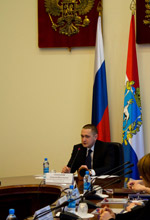 7 февраля 2014 года состоялась видеоконференция Избирательной комиссии Самарской области, посвященная презентации информационно-образовательного интернет ресурса «Центр онлайн-обучения Избирательной комиссии Самарской области».В мероприятии приняли участие представители Главного федерального инспектора по Самарской области, Администрации Губернатора Самарской области, Правительства Самарской области, Самарской Губернской Думы, Уполномоченный по правам человека в Самарской области И.А.Скупова, главы местных администраций  муниципальных образований Самарской области, представители политических партий, члены Избирательной комиссии Самарской области, председатели территориальных избирательных комиссий Самарской области, системные администраторы Государственной автоматизированной системы Российской Федерации «Выборы», а также представители средств массовой информации.В ходе видеоконференции присутствующим была представлена презентация информационно-образовательного интернет ресурса – «Центр онлайн-обучения Избирательной комиссии Самарской области», разработанного с целью организации электронного обучения членов избирательных комиссий и резерва составов участковых комиссий, а также правового просвещения иных участников избирательного процесса. Заместитель председателя Избирательной комиссии Самарской области Солдатов Алексей Николаевич в своем выступлении подчеркнул важность применения информационных технологий в избирательном процессе, отметив, что Избирательная комиссия Самарской области в своей работе эффективно применяет современные электронные технологии и создает инновационные проекты.Присутствующие смогли ознакомиться с принципами работы нового информационно-образовательного ресурса, организацией процесса обучения с применением дистанционных технологий, наглядными материалами и информационным наполнением Центра онлайн-обучения.http://izbirkom.samregion.ru/